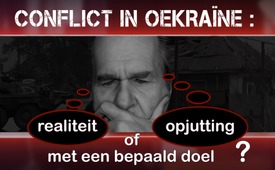 Conflict in Oekraïne: realiteit of opjutting met een bepaald doel?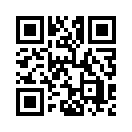 Er heerst sinds goed drie jaar in het oosten van Oekraïne oorlog in de volksrepublieken Donetsk en Luhansk en die is niet erkend door Kiev. De afgelopen tijd werd nog nauwelijks bericht over de gevechten tussen de Oekraïense troepen en de volkslegers van Donetsk, en Luhansk.Er heerst sinds goed drie jaar in het oosten van Oekraïne oorlog in de volksrepublieken Donetsk en Luhansk en die is niet erkend door Kiev. De afgelopen tijd werd nog nauwelijks bericht over de gevechten tussen de Oekraïense troepen en de volkslegers van Donetsk, en Luhansk. De westerse media verspreidden op 22 november dat honderden bewapenden in militair uniform op 21 november het regeringsgebouw hadden gebarricadeerd in Luhansk. De Organisatie voor Veiligheid en Samenwerking in Europa (OVSE) heeft foto’s gepubliceerd van militaire konvooien. De bewapenden droegen geen nationaliteitskenteken, maar witte banden om de arm. Westerse media becommentarieerden dat de president van de regio Luhansk, Igor Plotnitsky, en zijn vroegere minister van binnenlandse zaken, Igor Kornet, een machtsstrijd tegen elkaar leverden. 
Meer details kunnen op dit moment niet worden gezegd. Maar wat niet buiten beschouwing mag worden gelaten is, dat het kan gaan om een poging van de Oekraiense regering om de volksrepubliek Luhansk van binnenuit te ondergraven, te verdelen en zodoende te destabiliseren. Dit is toch een principe van moderne oorlogsvoering: het doelland van binnenuit ondergraven, te verdelen en uit te putten, om zich daarna als ‘redder’ voor te doen. Bekijk daarvoor onze leerfilm “Hoe functioneren moderne oorlogen?”. Oekraiense soldaten hadden tijdens de nacht van 22 november de nederzetting Gladossowo bezet; dat ligt in de grijze zone … meldde het persbureau van Donetsk DAN. Deze zogenaamde grijze zone scheidt de positie van de Oekraiense strijdkrachten en het volksleger van de volksrepublieken Donetsk en Luhansk. Oekraiense soldaten schijnen zich dus in paraatheid te brengen om mogelijk te profiteren van de gespannen situatie in Luhansk. Daarover werd echter niets gemeld in de westerse toonaangevende media.
Dat de berichtgeving van de westerse toonaangevende media over de oorlog in het oosten Oekraïne vaak helemaal geen realiteit is, bericht ook de Duitse journalist en cineast Mark Bartalmai. Hij woont deeltijds sinds 2014 in de regio Donetsk en bericht van daaruit wat hij ziet gebeuren. Donbass, een groot steenkool- en industriegebied midden in de volksrepublieken Donetsk en Luhansk, is voor velen een mysterie. Een blinde vlek, als het gaat over dagelijkse realiteit. Er zijn artillerieschoten, er is een humanitaire catastrofe en veel leed. 
Verder weet men niets! Niemand kent de echte details … wordt gezegd in het voorwoord van de nieuwste documentaire van Bartalmai. Noch in het nieuws noch in actuele reportages wordt dit als thema behandeld. De officiële voorstellingen in het westen zijn nog steeds dat de regio onder “pro Russische separatistische controle” is. De republieken zouden door “gecamoufleerde terroristen” beheerst worden en ondersteund  door Rusland  … zelfs ‘gezonden’om in opdracht van het Kremlin Oekraïne de grond in te boren. 
De docu van Mark Bartalmai “Frontstad Donetsk – de ongewenste republiek” (februari 2017)  werpt een blik in het hart van Donetsk en Luhansk. 12 maanden opnames in Donetsk en omgeving, onderzoeken wat  realiteit is of …  opjutting  met een bepaald doel? 
Nuo V isio heeft de film gratis ter beschikking gesteld. U kunt hem zien in het Duits via de volgende link.door ddBronnen:https://www.srf.ch/news/international/aufmarsch-in-lugansk-uniformierte-ohne-abzeichen-riegeln-regierungsgebaeude-ab

https://de.sputniknews.com/politik/20171122318406567-lugansk-staatsstreich-donezk-militaers-ukraine-siedlung-besetzung/

https://www.youtube.com/watch?v=w5-JPEcMHfg&t=144s

https://nuoviso.tv/allgemein/frontstadt-donezk-die-unerwuenschte-republik-kompletter-film/Dit zou u ook kunnen interesseren:---Kla.TV – Het andere nieuws ... vrij – onafhankelijk – ongecensureerd ...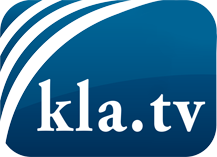 wat de media niet zouden moeten verzwijgen ...zelden gehoord van het volk, voor het volk ...nieuwsupdate elke 3 dagen vanaf 19:45 uur op www.kla.tv/nlHet is de moeite waard om het bij te houden!Gratis abonnement nieuwsbrief 2-wekelijks per E-Mail
verkrijgt u op: www.kla.tv/abo-nlKennisgeving:Tegenstemmen worden helaas steeds weer gecensureerd en onderdrukt. Zolang wij niet volgens de belangen en ideologieën van de kartelmedia journalistiek bedrijven, moeten wij er elk moment op bedacht zijn, dat er voorwendselen zullen worden gezocht om Kla.TV te blokkeren of te benadelen.Verbindt u daarom vandaag nog internetonafhankelijk met het netwerk!
Klickt u hier: www.kla.tv/vernetzung&lang=nlLicence:    Creative Commons-Licentie met naamgeving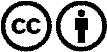 Verspreiding en herbewerking is met naamgeving gewenst! Het materiaal mag echter niet uit de context gehaald gepresenteerd worden.
Met openbaar geld (GEZ, ...) gefinancierde instituties is het gebruik hiervan zonder overleg verboden.Schendingen kunnen strafrechtelijk vervolgd worden.